Številka: 	477-15/2020/10Datum: 	29. 4. 2021 Zadeva:    	Namera za prodajo osebnega vozila znamke Renault Twingo 1.2, letnik 1999 po metodi neposredne pogodbeMinistrstvo za javno upravo, na podlagi 52. člena v povezavi s 77. členom Zakona o stvarnem premoženju države in samoupravnih lokalnih skupnosti (Uradni list RS, št. 11/18 in št. 79/18 – ZSPDSLS-1), O B J A V L J A     N A M E R Oza prodajo osebnega vozila znamke Renault Twingo, letnik 1999, po metodi neposredne pogodbe. Podrobnejše informacije so navedene v povabilu k oddaji ponudbe, ki je priloga 1 te namere.Priloga:kot v tekstu.POVABILO K ODDAJI PONUDBE ZA NAKUP osebnega vozila znamkeRenault Twingo 1.2, letnik 1999, po metodi neposredne pogodbeOsnovni podatki Postopek prodaje se vodi skladno z 52. členom ter v povezavi s 77. členom Zakona o stvarnem premoženju države in samoupravnih lokalnih skupnosti (Ur. l. RS, št. 11/18 in št. 79/18- ZSPDSLS-1) kot faza: pogajanja z zainteresiranimi kupci za sklenitev neposredne pogodbe, zato organizator vabi zainteresirane kupce k oddaji ponudbe za nakup.Predmet prodajePredmet prodaje je:Osebno vozilo znamke Renault Twingo 1.2, letnik 1999, št. šasije: VF1C066M521656758Ponudbena cena in sklenitev pogodbePogodba za osebno vozilo znamke Renault Twingo 1.2, letnik 1999, št. šasije: VF1C066M521656758 bo sklenjena s tistim ponudnikom, ki bo ponudil najvišjo odkupno ceno.V kolikor bo v roku prispelo več ponudb, se bodo z zainteresiranimi osebami opravila dodatna pogajanja o ceni in o drugih pogojih pravnega posla.Pogodba bo sklenjena s tistim ponudnikom, ki bo ponudil najvišjo odkupno ceno in v zadnjih šestih mesecih ni imel blokiranega TRR ter ima na dan odpiranja  ponudb plačane vse davke in prispevke ter poravnane vse obveznosti do Republike Slovenije.Ponudba se odda z vsebino iz priloge 2 te objave.Cene in drugi elementi ponudbe, ponujeni na pogajanjih, so zavezujoči.V kolikor najugodnejši ponudnik na podlagi zavezujoče ponudbe ne podpiše pogodbe, se mu zaračunajo stroški hrambe predmeta pogodbe od dneva prejema poziva k podpisu pogodbe do izteka roka za podpis pogodbe. Stroški hrambe znašajo 5,24 EUR na dan (cena z vključenim DDV). Vse morebitne stroške v zvezi s prenosom lastništva plača kupec.Premičnina bo prodana po načelu videno – kupljeno, zato morebitne reklamacije po sklenitvi prodajne pogodbe ne bodo upoštevane.Organizator si pridržuje pravico, da lahko do sklenitve pravnega posla, brez odškodninske odgovornosti, odstopi od pogajanj.Način in rok plačila kupnineKupnina se plača v 8-ih dneh po sklenitvi pogodbe, na račun in s sklicem, dogovorjenim s pogodbo.  Plačilo celotne kupnine v določenem roku je bistvena sestavina pravnega posla. Pogoji in način oddaje ponudbePri zbiranju ponudb lahko sodelujejo pravne in fizične osebe.Ponudbe morajo biti poslane po pošti s priporočeno pošiljko in morajo najkasneje do 24. 5. 2021 do 15.00 ure prispeti na naslov: Ministrstvo za javno upravo, Tržaška cesta 21, Ljubljana, z nazivom zadeve »ponudba v zadevi 477-15/2020 – NE ODPIRAJ« ter morajo vsebovati:izpolnjen in lastnoročno podpisan obrazec, ki je priloga 2 te objave terkopijo osebnega dokumenta (potni list ali osebno izkaznico) – velja za fizične osebe in s.p.-je.Ponudbe, predložene po izteku roka bodo izločene iz postopka. Odpiranje ponudb ne bo javno.Ponudniki bodo o rezultatih zbiranja ponudb obveščeni na njihov elektronski naslov najkasneje 7 dni po zaključenem zbiranju ponudb.Obvestilo posameznikom po 13. členu Splošne uredbe o varstvu podatkov (GDPR)Obvestilo posameznikom po 13. členu Splošne uredbe o varstvu podatkov (GDPR) glede obdelave osebnih podatkov v elektronskih zbirkah in zbirkah dokumentarnega gradiva Ministrstva za javno upravo je objavljeno na spletni strani: https://www.gov.si/assets/ministrstva/MJU/DSP/Sistemsko-urejanje/OBVESTILO_ravnanje_s_stvarnim_premozenjem-1.pdfDodatna pojasnila in ogledVozilo se hrani pri Avtotransporti Kastelec, Kastelec Lado s.p., Adamičeva cesta 57, Grosuplje. Vozilo si je mogoče ogledati od ponedeljka do petka med 7:00 in 15:00. Vsi zainteresirani kupci se morajo na ogled vozila najaviti vsaj 1 dan pred predvidenim datumom ogleda na e-naslov: imv@at-kastelec.si. Ponudniki lahko postavijo vprašanja in zahteve za dodatna pojasnila kontaktni osebi:Opozorilo Organizator lahko do sklenitve pravnega posla brez odškodninske odgovornosti postopek prodaje ustavi oziroma ne sklene pogodbe z uspelim ponudnikom.Ljubljana, dne 29. 4. 2021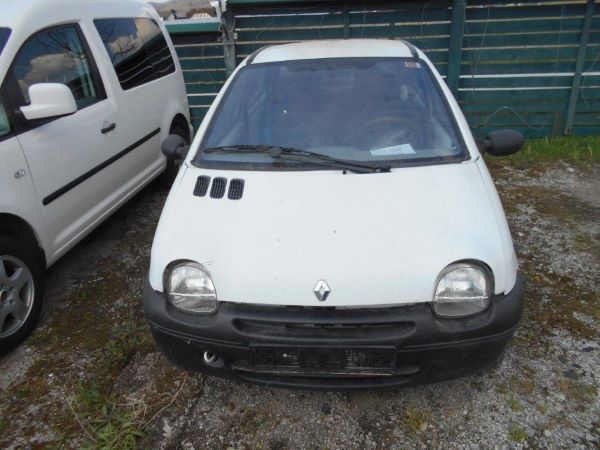 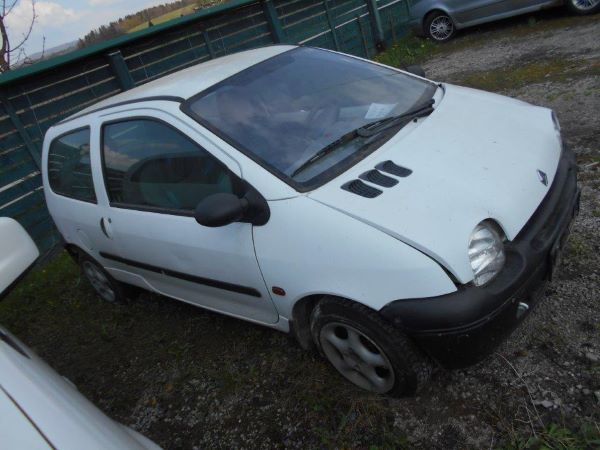 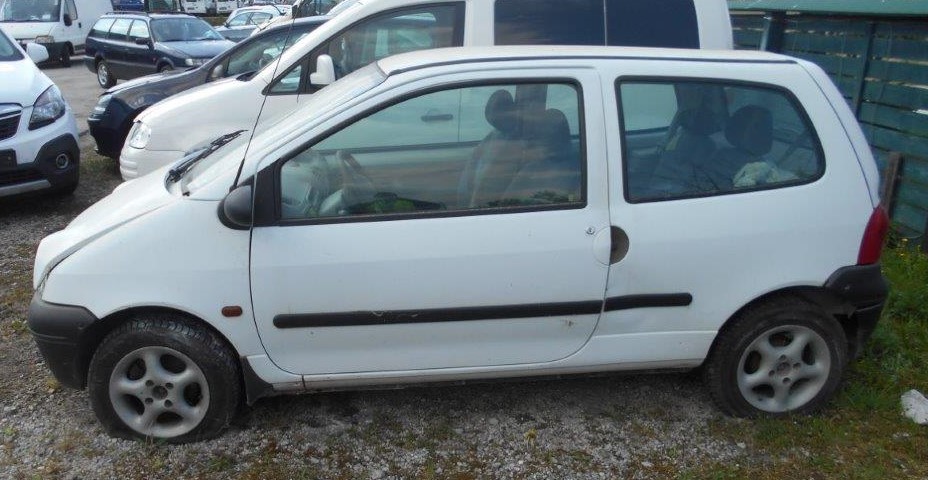 Pripravila:Lucija Srebernjakpodsekretarkana podlagi pooblastila št. 1004-214/2012-JU/76 z dne 15. 4. 2021Matija Mrzelnamestnik generalnega direktorjaDirektorata za stvarno premoženjeOrganizator:Ministrstvo za javno upravo, Tržaška cesta 21, 1000 LjubljanaUpravljavec premičnega premoženja:Ministrstvo za javno upravo, Tržaška cesta 21, 1000 LjubljanaMoč motorja/Št. prevoženih km/Barva vozilabelaMotor B/DDodatna opremaPoškodbe vozilaumazana notranjost,razne poškodbe karoserijeDrugo (vozno/nevozno stanje, pnevmatike,…)vse štiri pnevmatike so praznenevoznoIme in priimek:Lucija SrebernjakElektronski naslov:Tel. št.:lucija.srebernjak@gov.si01 478 16 60na podlagi pooblastila št. 1004-214/2012-JU/76 z dne 15. 4. 2021Matija Mrzelnamestnik generalnega direktorjaDirektorata za stvarno premoženje